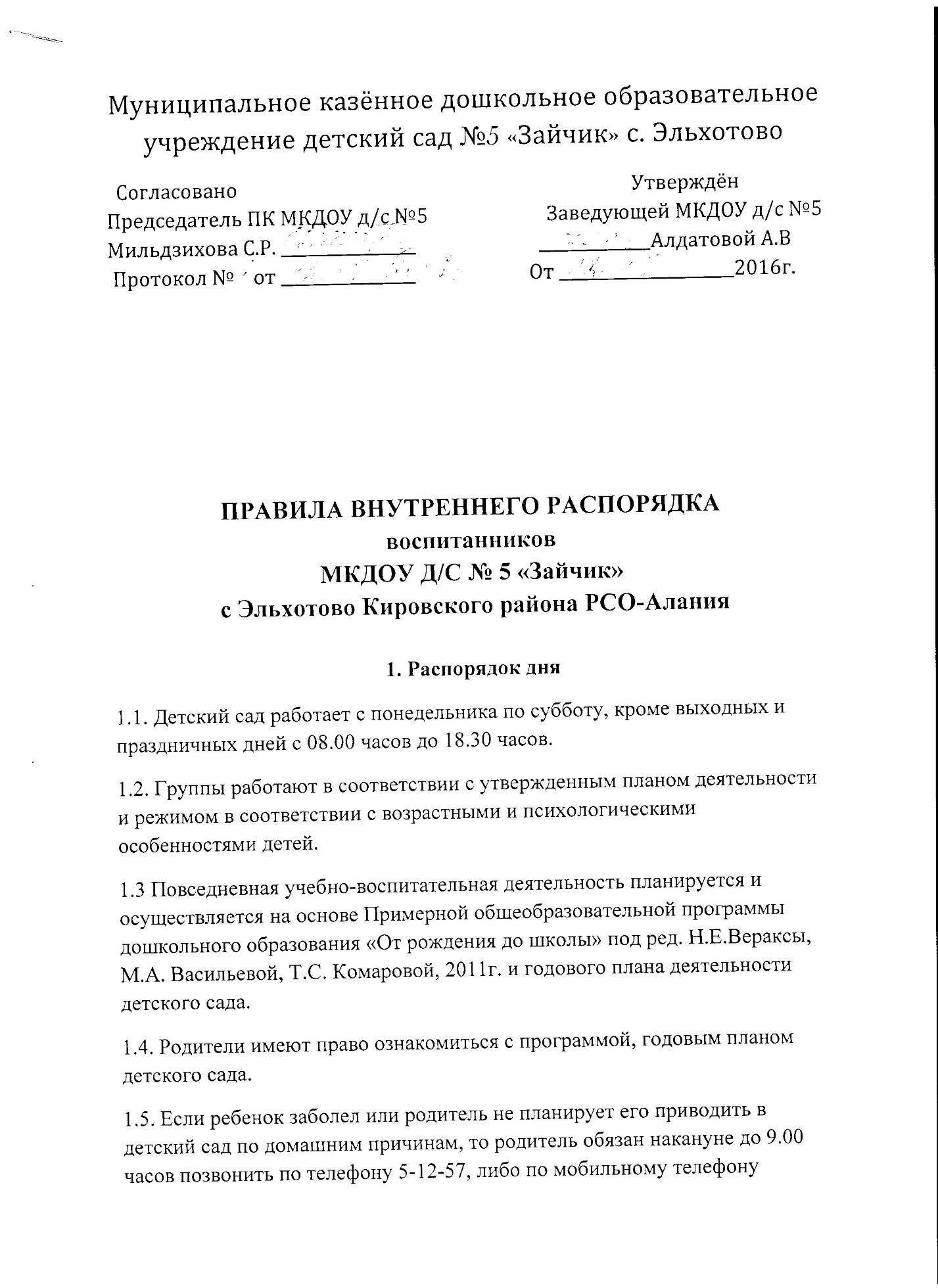 воспитателю в группе. В противном случае родитель должен будет оплатить первый пропущенный день, начиная со второго дня, ребенок автоматически снимется с питания. Плата за питание взимается за целый день.1.6. После временного отсутствия ребенка в детском саду необходимо обязательно поставить ребенка на питание, позвонив по телефону 5-12-57 накануне до 12.00 часов в детский сад.2. Порядок прихода и ухода2.1. Для обеспечения безопасности своего ребенка родитель передает его только лично в руки воспитателя.2.2. Для создания благоприятного микроклимата для ребенка при утреннем приеме и вечернем прощании родитель и воспитатель находят время для обмена необходимой информацией, касающейся нужд ребенка (например, плохо спал ночью, проблемы с самочувствием и т.д.).2.3. Забирая ребенка домой, родитель (или бабушка, дедушка) должен обязательно подойти к воспитателю с тем, чтобы он передал ребенка им лично.2.4. Приводя ребенка в детский сад, родитель, исходя из интересов своего ребенка и других детей группы, учитывает время работы детского сада, план деятельности в группе, режим дня в детском саду (время завтрака, обеденного сна, начало и конец занятий), санитарно-гигиенические нормы и правила личной гигиены.2.5. Родитель обязан приводить ребенка за 15 минут до завтрака без опозданий. Об опоздании ребенка к завтраку необходимо предупредить воспитателя группы или медицинского работника заранее.2.6. Занятия в детском саду начинаются в 9.20 часов. В случае опоздания просим поставить воспитателя группы в известность, с тем, чтобы он мог учесть это при подготовке группы к занятиям.2.7. Если ребенок заболел во время пребывания в детском саду, то воспитатель или медицинский работник незамедлительно свяжутся с родителем. Поэтому в детском саду должны быть всегда правильные контактные данные родителя.2.8. Вечером просим учитывать, что детский сад закрывается в 18.30 часов. В случае неожиданной задержки родитель должен незамедлительно связаться с воспитателем группы.2.9. Родитель обязан сообщить воспитателю, если за ребенком по Вашей просьбе должен прийти другой человек кроме папы и мамы. В этом случае родители пишут доверенность. Воспитатель не отдаст ребенка без консультации с родителями. Воспитателю запрещено отдавать ребенка людям в нетрезвом состоянии, он имеет право вызвать полицию.2.10. Категорически запрещен приход ребенка дошкольного возраста в детский сад и его уход без сопровождения родителя. В исключительных случаях, если родитель настаивает на том, что ребенка будет забирать или приводить в детский сад несовершеннолетний ребенок, родитель должен заблаговременно информировать детский сад об этом и написать заявление на имя заведующего.3. Одежда ребенка в детском саду3.1. Ребенка приводят в детский сад в чистой одежде, БЕЗ ПОСТОРОНИХ ЗАПАХОВ – ДУХИ, ТАБАК.3.2. Если одежда ребенка источает запах табака, воспитатель вправе сделать замечание родителю и потребовать надлежащего ухода за одеждой ребенка.3.3. Если замечание воспитателя не возымело действий на родителей – воспитатель вправе убрать одежду ребенка в герметичный пластиковый пакет.3.2. В группе у ребенка должна быть сменная обувь (желательно исключить обувь с черной подошвой, оставляющую черные полосы на полу, для малышей – с застежкой или липучкой) и варежки.3.3. В детском саду у ребенка есть специальное место для хранения одежды, которое поддерживает в порядке родитель.3.4. У каждого ребенка должна быть в детском саду личная расческа и личные гигиенические салфетки.3.5. Для физкультуры ребенку необходима специальная физкультурная форма, которая оговаривается в группе с воспитателем и другими родителями. Для занятий физкультурой на улице рекомендуется отдельный комплект одежды.3.6. Для пребывания на улице приветствуется такая одежда, которая не мешает активному движению ребенка, легко просушивается и, которую он вправе испачкать.3.7. Вещи ребенка при желании родителя могут быть промаркированы во избежание потери или случайного обмена с другим ребенком.3.8. Одежда и обувь должны соответствовать погоде.3.9. Зимой и в мокрую погоду рекомендуется, чтобы у ребенка были запасные сухие варежки и одежда.3.10. У малышей в шкафчике обязательно должен быть комплект сухой одежды для смены в отдельном мешочке.4. Игра и пребывание детей на свежем воздухе4.1. В детском саду дети гуляют 1-2 раза в день, в зависимости от погодных условий.4.2. Зимой дети 3-7 лет гуляют во дворе при температуре не ниже -15 º С, дети ясельной группы –не ниже -10º С (учитывается температура воздуха и скорость ветра).4.3. Использование личных велосипедов и роликовых коньков в детском саду запрещено в целях обеспечения безопасности других детей.4.4. Ребенок может принести в детский сад личную игрушку, если она чистая и не содержит мелких опасных деталей. Разрешая своему ребенку принести личную игрушку в детский сад, родитель соглашается с мыслью, что «я и мой ребенок не расстроимся, если с ней будут играть другие дети или она испортится». За сохранность принесенной из дома игрушки, воспитатель и детский сад ответственности не несут. Запрещено приносить игровое оружие.4.5. Если выясняется, что ребенок забрал домой игрушку из детского сада (в том числе, и игрушку другого ребенка), то просим незамедлительно вернуть ее, разъяснив малышу, почему это запрещено.4.6. В детском саду отмечается день рождения ребенка. О традиции проведения этого праздника следует побеседовать с воспитателями группы (решение родительского собрания в группе). Категорически запрещено угощать других в детском саду тортом, кренделем, фруктами, лимонадом.5. Здоровье ребенка5.1.Прием ребенка в детский сад проводится на основании справки о состоянии здоровья ребенка.5.2.Во время утреннего приема детей с явными признаками заболевания в группу не принимают. Воспитатель имеет право не принимать детей с очевидными признаками заболевания ребенка: конъюнктивит, сыпь, сильный насморк и кашель, температура.5.3.Медицинский работник контролирует состояние здоровья ребенка по просьбе воспитателя или родителя, заболевшего ребенка направляют на лечение домой или в лечебное заведение, срочно связавшись с родителем.5.4.При заболевании ребенка инфекционным заболеванием врачебный осмотр необходим. Родителей просим незамедлительно сообщить в детский сад о заболевании ребенка (скарлатина, краснуха, корь, коклюш, ветрянка и т.д.)5.5.После перенесенного инфекционного заболевания и выздоровления ребенка родитель приносит справку от врача и ставит ребенка на питание.5.6.Если у ребенка есть аллергия или другие особенности здоровья и развития, то родитель должен поставить в известность воспитателя и медицинского работника.5.7.Меню в детском саду составляется в соответствии с государственными требованиями по здоровому питанию. Родитель знакомится с меню в группе на информационном стенде.6. Сотрудничество6.1. Детский сад всегда рад сотрудничеству с родителями, благодаря которому создаются условия для благоприятной адаптации ребенка и обеспечивается безопасная среда для его развития.6.2. Родитель получает педагогическую поддержку от всех специалистов, воспитателей, администрации во всех вопросах, касающихся воспитания ребенка. Приемные часы специалистов указаны в графике на информационном стенде.6.3. Для обеспечения хорошего настроения ребенка и полноценного его развития родитель ежедневно контактирует с воспитателем группы, обмениваясь необходимой информацией.6.4. Специально организованные индивидуальные беседы по развитию ребенка проходят систематически, не реже 1 раза в год, в марте-апреле, по итогам усвоения ребенком учебной программы за год. Дополнительно такая беседа проводится при поступлении нового ребенка в детский сад, в период адаптации.6.5. С вопросами, проблемами, предложениями просим обращаться к воспитателю, заведующему, членам Совета МКДОУ. Ваши предложения по внесению изменений в правила внутреннего распорядка детского сада будут приветствоваться.7. Разное7.1. В помещении и на территории детского сада строго запрещается курение.7.2. Для исключения ребенка из детского сада необходимо:·   За 2 недели до ухода ребенка из детского сада родитель должен написать на имя заведующей заявление, где уточняется дата выбывания ребенка.·   Если родитель не заплатил за детский сад в течение 2-х месяцев, то заведующий назначает срок выплаты долга. Если долг не оплачен к сроку, заведующий имеет право исключить ребенка из списка детского сада.· Родитель  обязуется выплатить назначенную сумму за детский сад до срока выбывания ребенка.· Соответствующим  приказом  заведующего исключает из списка детского сада ребенка в течение 3-х дней с момента назначенного срока.· Родители детей, уходящих в школу, должны заблаговременно позаботиться об уплате за детский сад (предоплата).7.3 Порядок внесения изменений и дополнений:Изменения и дополнения в правила внутреннего распорядка детского сада вносятся по предложению членов Совета МДОУ и администрации. Изменения утверждаются на заседании Совета МДОУ.7.4. Порядок вступает в силу с 01.09.2016 г.